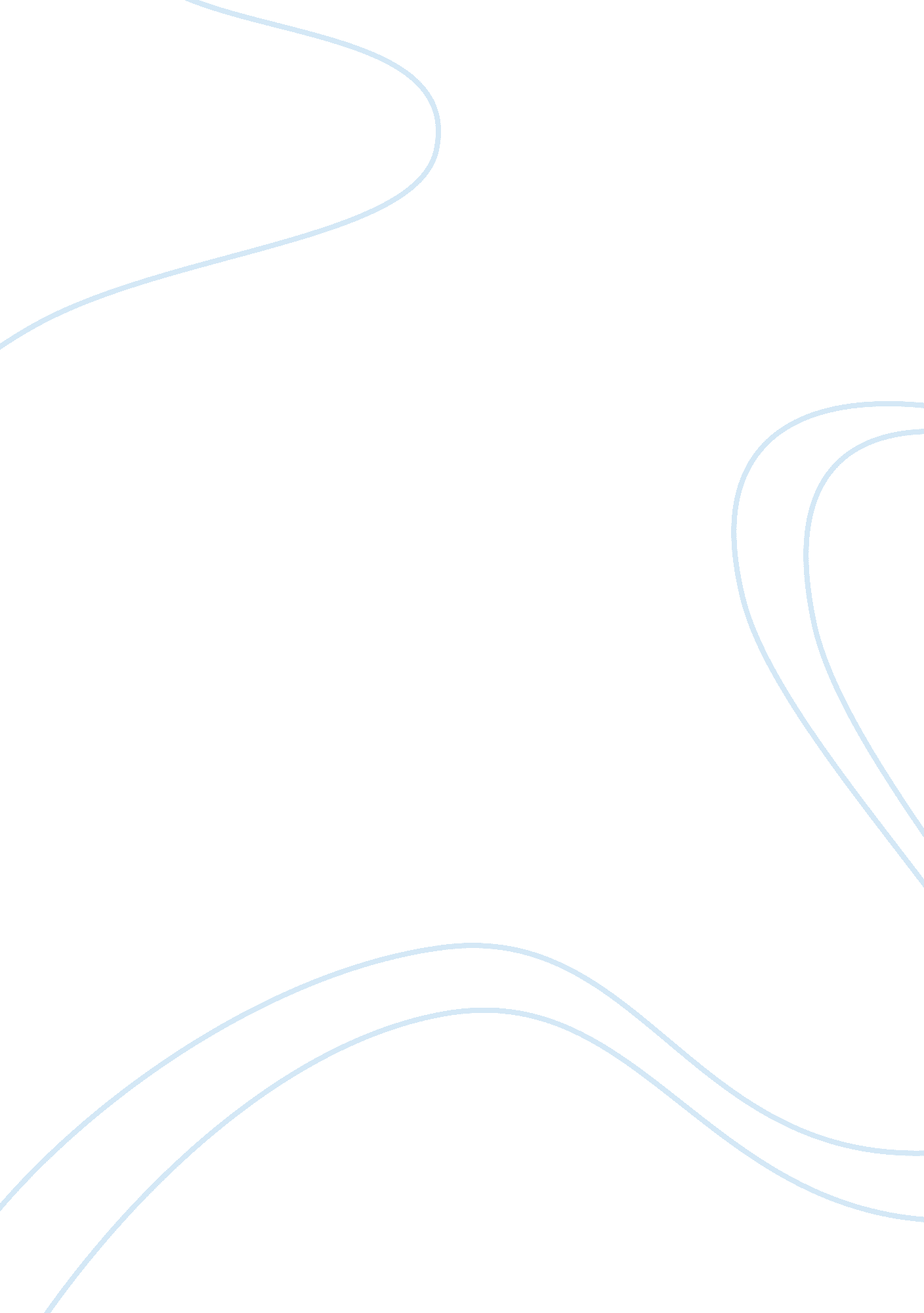 Corporate european commission csr is characterised asBusiness, Industries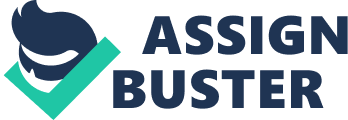 Corporatesocial responsibility (CSR) almost certainly, has now one of the standard businessrehearses in this age. For various organisations focused on CSR it reallyimplies credit and an upgrade of the general notoriety – It is a capableexplanation of what they remain for in a frequently negative business world. The foundation of a CSR system is an urgent part of all associationscompetiveness and something that ought to be driven by the associationthemselves so it implies having diverse strategies and methods set up whichtruly incorporate social, natural, ethical, human rights or shopper worriesinto business improvement and centre procedure – all in close coordinatedeffort with partners (Holt& Wigginton, 2002). Forall organisations, the fundamental point is to accomplish an extremely positiveeffect on the general public all in all while expanding the production ofshared an incentive for the entrepreneurs, its workers, investors and partners. Quite recently, as indicated by the European Commission CSR is characterised as” the duties and battles of the endeavours for their effects on the generalpublic”, a concise and particular summation without a doubt. Aled investigation in 2015 by the Kenexa Elite Establishment in Londonestablished that numerous associations that are demonstrating their honest togoodness sense of duty regarding CSR considerably outflanked those that didnot, with a normal profit for resources around 19 to 20 times higher. Furthermore, the investigation additionally demonstrated that the organisations which areCSR-orientated had an extremely abnormal state of worker engagement and gave anespecially a client benefit with better standard. But, regardless of the energy and positivethinking that CSR conveys to the corporate table, organizations ordinarilydisregard their genuine obligations around there in great heart, with areasonable number confessing to having embraced CSR fundamentally as apromoting trick. Much of the time, firms may have been constrained intoreceiving CSR and did as such with inadequate excitement and life, leaving aconsiderable lot of them to contemplate what they could and ought to have doneany other way (Freeman, 1984). In other words, all the organisationson the planet are exceedingly battling with another part, which is to addressthe issues of the age with no sort of trade off, of capacity of the up andcoming ages to meet their own necessities. Associations are being called uponto assume liability for the ways their operations affect social orders and theindigenous habitat. They are additionally being solicited to apply thestandards from maintainability to the courses in which they are unquestionablyleading their business. Manageability is continually alluding to anassociation’s exercises, regularly thought to be intentional, that show theincorporation of social and ecological worries in business operations and incommunications with partners. It istotally un-worthy for a company to encounter monetary thriving in confinementfrom those operators affected by its activities. A firm should concentrate itsconsideration on both keeping up and expanding its main concern and being asuper flawless corporate citizen. So as to comprehend and improve currentendeavours totally, the associations which are more social and capable toupdate their short-and long haul motivation continually, to remain in front ofquickly evolving challenges. Likewise, a stark and complex move has happened inhow associations must comprehend themselves in connection to a wide assortmentof both neighbourhood and worldwide partners. The alluring characteristics ofconnections that an organization has with its workers and other key partners, for example, clients, financial specialists, providers, open and administrativeauthorities, activists, and groups—is pivotal to its prosperity, similar to itscapacity to react to aggressive conditions and corporate social duty (CSR)(Carroll & Buchholz, 2003). National and worldwide organisations are required these significantchanges to approach their business regarding maintainable improvement, and forthis change both individual and authoritative administration assumes anoteworthy part. Distinctive associations have built up some extremely valuablemethodologies to manage this crossing point of societal needs, the commonhabitat, and relating business goals. Associations can likewise be consideredon a formative continuum concerning how profoundly and how well they areincorporating social obligation approaches into both methodology and every dayoperations around the world. Toward one side of the continuum are associationsthat don’t recognize any duty to society and the outside world. Also, on theopposite end of the continuum are those associations that view their operationsas having a noteworthy effect and in addition dependence on society at themonetary, social, and natural levels, along these lines bringing about anawareness of other’s expectations past the conventional limits of theassociation (Donaldson, Preston, 1995). Associationsfor the most part can be set some place in the middle. Corporate obligation isin this way an exceptionally conspicuous element of the business and societywriting in which there are diverse tending to themes like business morals, corporate social execution, worldwide corporate citizenship, and partneradministration. Administration training dependably gives some criticalwellspring of extraordinary thoughts regarding moving toward a coordinated oneas opposed to cracked learning economy, however this implies the part andimportance of socially capable authority should be refreshed. Thevariables driving organisations to seek after a CSR motivation are genuinelyreliable over the corporate world; be that as it may, once an organisationsettles on the choice to embrace CSR orientated exercises, an arrangement(including a considerable measure of engagement with workers, administrators, providers and others) must be executed to complete the concurred CSR program. ForKlara Kozlov, head of corporate customers at the Philanthropies HelpEstablishment, each organisation’s circumstance is extraordinary, with variousmodels in presence which can help associations to accomplish their CSR points. Thus, this prevalence of decision has prompted many organisations perceivingthat they are characterised by what they do, not exactly what they give. “ Organisationsare not exclusively giving a monetary commitment but rather are progressivelyopening their scholarly resources and the energy of their kin to accomplish apositive effect,” “ Eventually, coherency originates from clear reason, projectsof work which are valid to and esteemed in the business and an acknowledgmentthat it is basic to business execution.” TobiasWebb, author and overseeing executive of the Advancement Gathering, is sureabout what a CSR program, or a corporate duty technique, ought to fulfil. “ Itcontains re-assessing how the organization considers its effect, drawing inpartners past investors and thinking of an arrangement to enhance the effect ofthe business on society and seize business openings and make cost reserve fundsaccordingly,” he bears witness to. “ This would include a ton of arrangingand engagement with representatives, administrators, providers, NGOs, maybescholastics and others, to make sense of where and how this is best done.” Criticsrecommend that organisations regularly build up a CSR motivation not as aresult of a philanthropic want to help with curing the ills of society, howeverfor reasons more much the same as a crate ticking exercise. Whatever theaccord, a few associations either execute their CSR program with anunmistakable absence of heart or oppose embracing a CSR strategy by and large. Asper Mr Webb, many organisations are shackled by an adherence to a twentiethcentury attitude saturated by the Milton Friedman worldview of ‘ just investorreturns tally’. Rather, organisations ought to take a gander at businessprocedure through the perspective of supportable supply or flexibility – analtogether different recommendation from the Friedman rationality. ‘ Tescoendured enormously in light of the fact that every one of their providersloathed them, thus did every other person,’ ‘ This was on the grounds that theycrushed everybody and it reverse discharges on them at last. The WhartonBusiness college educator Thomas Donaldson calls this sort of situation the’moral blowback’. Corporateduty is plainly vital. More organisations are embracing a key way to deal withtheir CSR arrangements since they are progressively observing the advantageover their business and for their partners. “ Numerous organisations havemade critical vital advances in corporate obligation,” asserts Ms Kozlov. CSRenables organisations to exhibit their qualities, connect with their workersand speak with the general population about how they work and the decisionsthey make, to guarantee an economical future. CSR helps make ready forassociations amongst organizations and common society that depend on sharedobjectives and shared activities to convey affect driven results. As CSR programs proceed toadvance and broaden their success, it might well turn into the case thatorganisations end up under added strain to have their CSR activities convey asolid money related outcome. If this is in reality obvious, many would addresswhether this monetarily orientated approach isn’t to some degree inconsistentwith what the centre points of a CSR programs should be. “ This relies uponyour timescale. “ In three to five years, a great CSR system will haveconveyed more drew in workers, better access to ability, bring down capitalrequirements and a superior notoriety. In the more extended term it can conveygenuine business development and change of the organization culture and how thefirm observes its part on the planet. Organizations endeavouring this – not yeteffectively, but rather in transit – incorporate Unilever and Settle, amongothers. Two surely understood cases of those that are now there are Interfaceand Patagonia.” Others are not persuadedthat associations are feeling additional weight because of a need to exhibitmore grounded budgetary results in conjunction with their CSR exercises. “ Noteworthy strain to support financial results has dependably existed andwill keep on existing,” says Jason Potts a senior editor who works withIISD’S supportable markets and capable exchange activity. “ There is nomotivation behind why CSR duties can’t convey solid budgetary outcomes, and itwould be indiscretion to anticipate that organizations will toss this centrecorporate target out the window out and out.” The issue emerges whenorganisations attempt to gauge the monetary aftereffects of their CSRapproaches free of their other corporate exercises. Or maybe, CSR approachesshould be considered as a centre and indivisible segment of the generaladministration or item advertising. Besides, the costs identified with CSRought not be required to exhibit traceable monetary benefits. CSR strategies should setthe ‘ tenets of the amusement’ which the organisation concerned has built up, and inside which more extensive corporate money related returns should besecured. A business’ social duty additionally is communicated through its moralgauges – how it treats its different partners, including sellers, representatives and clients. Anentrepreneur at first may not see authoritative steadiness as an imperativeobjective. He takes a stab at development, to make a dynamic, quickly advancingassociation that turns into a perceived power in its industry. Steadiness mayseem like an organisation that is stopping. Incidentally, an entrepreneur’slong haul objectives of income development and expanded benefits can be servedby keeping up dependability with specific parts of his organisation (Holt , 2002). Buyers maydecide to not work with organisations that have reputation for being sociallyuntrustworthy. Alternately, organisations that demonstrate a promise to thegroup and the society can pull in clients who share these qualities. The greatthe organisation does is a piece of the apparent estimation of its items andbenefits and can bring about higher consumer loyalty. These fulfilled clientsare probably going to keep on doing business with the organisation. In thismanner, a steady, faithful client base is a profitable resource. Capital regularly is expected to dispatch anorganisation, and a few capital mixtures might be required later on to subsidisedevelopment designs. Capital can be seen as a system to guarantee authoritativedependability as in it helps the entrepreneur gain preceded with ground towardaccomplishing his long-extend development destinations. Speculators take a lookat the moral and social benchmarks showed by a business when choosing whetherto confer funding to the organisation. A few financial specialists concentrateonly on organisations that have a verifiable reputation of social obligation. A littleorganisation must make a steady workforce by holding its best ability and notlosing these people to competitors. The organisation likewise should contend toobtain the best ability. More youthful individuals from the workforcespecifically have experienced childhood in a period of elevated consciousnessof natural security, and an organisation’s sense of duty regarding the earthand to society can be a huge, regardless deciding, factor in whether theychoose to join an association (Gemoets, 2009). Organisationsthat have moral slips by, for example, overlooking ecological controls orbenchmarks for how workers ought to be dealt with can endure harm to theirnotoriety when these breaches become exposed in customary or online networking. An organisation’s picture influences its association with the greater part of itspartners, and changing an organisation’s disturbed picture into one ofsoundness – in some cases alluded to as harm control – can require significantinvestment and draw administrative assets from the imperative assignments ofbuilding the organisation. Clients who leave since they don’t endorse of theorganisation’s picture can be hard to win back. Fines and punishments surveyed by the legislature for absence ofadministrative consistence and claims from clients because of item absconds orfrom representatives because of dangerous working conditions can be excessiveto an independent venture. Income is the soul of an organisation, enabling itto meet its commitments, for example, finance, finance promoting and businessadvancement programs. Moral, socially mindful organisations can stay away fromthe cost of case and different issues that could negatively affect the organisation’smoney position. Keeping up a steady income will remain important. At introduce, the fuse of CSR software engineers by organisations on acrucial level shows up as predominant as ever. Nevertheless, the jury is stillout in the matter of whether organisations include it inside them to grasp anexpansive or multifaceted vision of CSR. ‘ It would be utopic to expect an oceanchange among enterprises’, (Conti, 2007). While there are a lot of cases oforganisations utilising solid CSR execution as a brand-building and itempromoting technique, dreadfully numerous corporate officials still depend onthe old financial and various levelled models of the past as the premise oftheir own arranging. The greatest and most persuasive organisations likewisehave a tendency to be the most dependent on the ‘ traditional route’ of workingtogether. What is potentially occurring, is a wide change to the appropriationof outside multi-partner forms – as multi-partner corporate obligation guidelinesand names – as a method for outsourcing the partner engagement process. Furthermore, there are no rigid principle representing CSR. The moreorganisations comprehend the developing flexibility, notoriety and legitimatehazard they confront, the more open doors our globalised and associated worldbrings to the table them. “ This regularly relies upon the area,” bringingforward “ If you make mining gear, your concentration will be vitalityeffectiveness and maybe new innovation that is more secure. In the event thatyou offer chocolate, your worries are around the financial practicality of yourstore network.” With various late administrative and behavioural advancements, forexample, the straightforwardness of supply chains, supportable improvementobjectives, the implications of the Cutting edge Servitude Act 2015 and thezero landfill activity, all adding to the CSR mixture, Ms Kozlov is incertainty that organisations are binding together their CSR exercises under alarger, business-adjusted technique, and utilising them as a device to drivedevelopment, handle material issues, reinforce group engagement and moderatedangers (Williams, Donald  & Siegel, 2005). CSR has impacted many organisations and businesses both positively andnegatively, and had a huge influence in consumer behaviour making it one of thereasons why businesses and organisations use CSR as a strategy. However, thereare some businesses that genuinely place profit second and prioritise externalfactors such as the society, sustainable products etc. Regardless of whether apower for good or an activity in mark improvement, what can’t be denied is thatCSR is especially a fundamental piece of the worldwide business scene. 